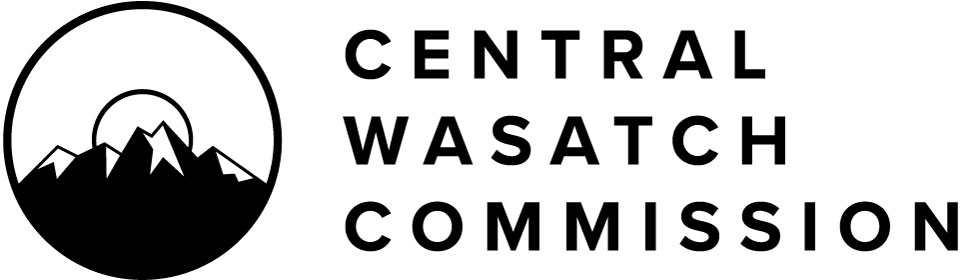 Central Wasatch Commission    Legislative/Land Tenure CommitteeWednesday, August 18, 202110:00 a.m. – 11:00 a.m.Notice is hereby given that the Central Wasatch Commission Legislative/Land Tenure will hold a meeting at approximately 10:00 A.M., or soon thereafter, on Wednesday, August 18, 2021. In view of the current Covid-19 pandemic, this session will occur electronically, without a physical anchor location, as authorized by UTAH CODE ANN. 52-4-207(4). The public may register for the meeting through the following link. Once registered, meeting attendees will receive an email with a personal meeting access link. https://us06web.zoom.us/meeting/register/tZwuceiprjwqH9WEVIw_1BfW6V1gI3BLbUxQCivility and decorum should be applied in all discussions and debate. Difficult questions, tough challenges to a point of view, and criticism of ideas and information are legitimate elements of a free democracy in action. Public officials and the public are encouraged to refrain from making belligerent, personal, impertinent, slanderous, threatening, abusive, or disparaging comments.10:00 A.M.	Opening Jenny Wilson will conduct the meeting as the Chair of the Legislative/Land Tenure Committee.Jenny Wilson will read the Determination Letter referencing electronic meeting as per legislative requirements. (Action) The Committee will consider approving the minutes of the February 12, 2021, committee meeting.10:05 A.M.	Discussion and Action ItemsReview of Legislative Land Tenure Committee work & directionReview of 10/27/2020 Legislative Draft and Public CommentsConsider potential changes to draft legislation and any recommendations to CWC Board10:40 A.M.	Public Comment10:55 A.M.	Next Steps and Follow-Up11:00 A.M.	Adjourn Committee MeetingPlease take notice that a quorum of  the Board of Commissioners (the “Board”) of the Central Wasatch Commission (the “CWC”) may attend the meeting of the Board’s Legislation Committee Scheduled for Tuesday, August 18, 2021.  The agenda for that meeting of the Committee is accessible here: Utah Public Notice Website and CWC website. CERTIFICATE OF POSTING:At or before 10:00 a.m. on August 17, 2021, the undersigned hereby certifies that the above notice and agenda was:Posted on the Utah Public Notice Website created under UTAH CODE ANN. 63F-1-70; andProvided to the Salt Lake Tribune and/or Deseret News and to a local media correspondent. This meeting is being conducted only electronically without a physical location as authorized (see Letter of Determination of the Chair of the Stakeholders Council of the Central Wasatch Commission following). The audio recording and transcript of the meeting will be posted for public review. Members of the Commission will/may participate electronically. Meetings may be closed for reasons allowed by statute.Final action may be taken in relation to any topic listed on the agenda, including but not limited to adoption, rejection, amendment, addition of conditions and variations of options discussed. In compliance with the Americans with Disabilities Act, individuals needing special accommodations or assistance during this meeting shall notify the CWC’s administrator at (801)230-2506 at least 24 hours prior to the meeting. TDD number is (801)270-2425 or call Relay Utah at #711. Kaye Mickelson: Central Wasatch Commission Administrator Determination of the Chair of the Legislative/Land Tenure Committee of the Central Wasatch Commission Concerning an Electronic Meeting Anchor LocationPURSUANT TO Utah Code Ann. 52-4-207(4), I, as the Chair of the Legislative/Land Tenure Committee of the Central Wasatch Commission (“CWC”), hereby determine that conducting Legislative/Land Tenure Committee meetings at any time during the next 30 days at an anchor location presents a substantial risk to the health and safety of those who may be present at the anchor location. Although the overall incidence of COVID-19 cases has diminished over the past several months, the pandemic remains and the recent rise of more infectious variants of the virus merits continued vigilance to avoid another surge in cases which could again threaten to overwhelm Utah’s healthcare system.DATED August 18, 2021 Jenny Wilson: Jenny Wilson: Central Wasatch Commission Legislative/Land Tenure Committee Chair 